Child & Youth Resilience Measure-RevisedPerson Most Knowledgeable version(PMK-CYRM-R)PMK-CYRM-R (child)PMK-CYRM-R (child)PMK-CYRM-R (child)PMK-CYRM-R (child)PMK-CYRM-R (child)PMK-CYRM-R (child)PMK-CYRM-R (child)対象のお子様について以下の内容はどれくらいあてはまりますか。対象のお子様について以下の内容はどれくらいあてはまりますか。対象のお子様について以下の内容はどれくらいあてはまりますか。対象のお子様について以下の内容はどれくらいあてはまりますか。対象のお子様について以下の内容はどれくらいあてはまりますか。対象のお子様について以下の内容はどれくらいあてはまりますか。対象のお子様について以下の内容はどれくらいあてはまりますか。まったくあてはまらない[1]わずかにあてはまる   [2]少しあてはまる [3]かなりあてはまる [4]とてもあてはまる[5]1あなたの子どもは周囲の人々と協力／共有する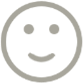 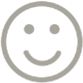 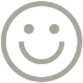 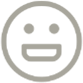 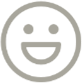 2あなたの子どもは教育を受けることや園／学校でうまくやっていくことが重要であると信じている3あなたの子どもは異なる状況（学校、家、教会、寺社など）においてどのようにふるまい／行動すべきかを知ってる4あなたの子どもがどこにいて、大抵の時間、何をしているのかを知っている親／養育者がいる5あなたの子どものことをよく分かっている親／養育者がいる（例えば、子どもが何に喜び、怖がり、悲しんだりするのか）6あなたの子どもにはお腹が空いたら食べられるものが十分に家にある7あなたの子どもは、一緒にいると楽しい、他の子が一緒に遊びたがるような子どもである8あなたの子どもは自分の気持ちについて家族／養育者に話す9あなたの子どもは友達に支えられていると感じているようだ10あなたの子どもは、自分が園／学校に溶け込めていると感じているようだ11あなたの子どもにはつらいときに気にかけてくれる家族/養育者がいる（例えば、病気だったり、何か間違ったことをしてしまったとき）12あなたの子どもにはつらいときに気にかけてくれる友達がいる（例えば、病気だったり、何か間違ったことをしてしまったとき）13あなたの子どもは公平に扱われている14あなたの子どもには自分が成長していることや、何事も一人でできることを他者に見せる機会がある15あなたの子どもは家族／養育者と一緒にいると安心するようだ16あなたの子どもには大きくなったときに役に立つことを学ぶ機会がある（料理、仕事、人助けなど）17あなたの子どもは、家族／養育者との季節の行事などの楽しみ方が好きである（祝日や自分たちの文化について学ぶなど）